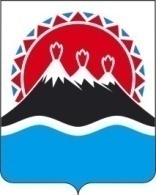 П О С Т А Н О В Л Е Н И ЕПРАВИТЕЛЬСТВА  КАМЧАТСКОГО КРАЯ             г. Петропавловск-КамчатскийПРАВИТЕЛЬСТВО ПОСТАНОВЛЯЕТ:Внести в постановление Правительства Камчатского края от 18.02.2014 № 89-П «Об оказании финансовой поддержки социально ориентированным некоммерческим организациям в Камчатском крае» следующие изменения:в приложении  2:а) добавить в часть 4 пункт 5 следующего содержания«на первое число месяца, предшествующего месяцу, в котором планируется заключение соглашения о предоставлении субсидии (далее - Соглашение), Организация не должна находиться в процессе реорганизации, ликвидации, банкротства»;б) часть 6 изложить в следующей редакции:«При предоставлении субсидии обязательным условием ее предоставления, включаемым в договор (соглашение), заключенное в целях исполнения обязательств по Соглашению, является согласие лиц, являющихся поставщиками (подрядчиками, исполнителями) по договорам (соглашениям), заключенным в целях исполнения обязательств по Соглашению, на осуществление Агентством и органами государственного финансового контроля проверок соблюдения ими условий, целей и порядка предоставления субсидий и запрет приобретения за счет полученных средств субсидии иностранной валюты».в) дополнить частями 61, 62 и 63 следующего содержания:«61.  Агентство перечисляет субсидию на расчетный счет, открытый в банке или другой кредитной организации, реквизиты которого указаны в заявке на предоставление субсидии, в течение 5 рабочих дней со дня заключения Соглашения. 62. Организация представляет в Агентство в срок до 15 декабря очередного финансового года отчеты о достижении значений показателей результативности, в соответствии с Приложением к настоящему постановлению, отчеты об использовании субсидий в порядке и по формам, установленным в соответствии с приложением к настоящему постановлению и Соглашением, с приложением документов, подтверждающих фактически произведенные затраты.63. Агентство и органы государственного финансового контроля осуществляют обязательную проверку соблюдения Организацией условий, целей и порядка предоставления субсидий.»;г) в части 1 пункта 7 слова «квартальные отчеты» заменить словами «аннотированный отчет за 1 полугодие»;д) часть 2 пункта 7 признать утратившей силу;е) приложение  2 к Порядку предоставления социально ориентированным некоммерческим организациям в Камчатском крае на конкурсной основе субсидий на реализацию социально значимых программ (проектов) признать утратившим силу.2) приложение  3 изложить в редакции согласно приложению 1 к настоящему постановлению;3) приложение 1 и приложение 2 к Порядку предоставления субсидий  социально ориентированным некоммерческим организациям в Камчатском крае, уставная деятельность которых связана с предоставлением социальных услуг отдельным категориям граждан признать утратившими силу;4) приложение 5 изложить согласно приложению 2 к настоящему постановлению;5) приложение 1 и приложение 2 Порядку предоставления из краевого бюджета субсидии Камчатскому краевому отделению общероссийского общественного благотворительного фонда «Российский детский фонд» признать утратившими силу;6) приложение 6 изложить согласно приложению 3 к настоящему постановлению;7) приложение 1 и приложение 2 к Порядку предоставления субсидий Автономной некоммерческой организации «Камчатский краевой центр поддержки социально ориентированных некоммерческих организаций» признать утратившими силу;8) утвердить Порядок предоставления из краевого бюджета субсидии Камчатскому краевому отделению Всероссийской общественной организации ветеранов (пенсионеров) войны, труда, Вооруженных сил и правоохранительных органов согласно приложению 4 к настоящему постановлению;9) утвердить форму заявки на предоставление субсидии из краевого бюджета в целях финансового обеспечения части затрат согласно приложению 5 к настоящему постановлению;10) утвердить форму отчета об использовании субсидии согласно приложению 6 к настоящему постановлению.2. Настоящее постановление вступает в силу через 10 дней после дня его официального опубликования.Губернатор Камчатского края                                                             В.И. Илюхин«Приложение 1 к постановлениюПравительства Камчатского края от ____________№ _____ -ППорядок предоставления субсидий  социально ориентированным некоммерческим организациям в Камчатском крае, уставная деятельность которых связана с предоставлением социальных услуг отдельным категориям гражданНастоящий Порядок разработан в соответствии со статьей 78.1 Бюджетного кодекса Российской Федерации и регулирует вопросы предоставления из краевого бюджета субсидий некоммерческим организациям в Камчатском крае (далее – Организации) в целях финансового обеспечения части затрат, связанных с предоставлением социальных услуг отдельным категориям граждан в соответствии с целями, предусмотренными учредительными документами Организаций.2. Субсидии носит целевой характер и не могут быть израсходованы на цели, не предусмотренные настоящим Порядком.Субсидии предоставляются Агентством по внутренней политике Камчатского края (далее – Агентство) в соответствии со сводной бюджетной росписью краевого бюджета в пределах лимитов бюджетных обязательств, доведенных Агентству на очередной финансовых год в рамках подпрограммы 5 "Повышение эффективности государственной поддержки социально ориентированных некоммерческих организаций" государственной программы Камчатского края "Социальная поддержка граждан в Камчатском крае", утвержденной Постановлением Правительства Камчатского края от 29.11.2013 N 548-П.Субсидии предоставляются следующим Организациям:1) Камчатское краевое отделение Всероссийской общественной организации ветеранов (пенсионеров) войны, труда, Вооруженных Сил и правоохранительных органов.2) Камчатская краевая организация общероссийской общественной организации "Всероссийское общество инвалидов".3) Камчатское региональное отделение Общероссийской общественной организации "Союз пенсионеров России".4) Камчатское региональное отделение Общероссийской общественной организации инвалидов "Всероссийское общество глухих".5) Камчатская региональная общественная организация "Общество слепых".6) Камчатская региональная общественная организация Духовно-благотворительный центр Ради Честныя Иконы Божией Матери именуемой  "Нечаянная Радость". Субсидии предоставляются Организациям при соблюдении следующих условий:1) на первое число месяца, предшествующего месяцу, в котором планируется заключение соглашения о предоставлении субсидии (далее - Соглашение), Организации не должны находиться в процессе реорганизации, ликвидации, банкротства;2) соблюдение Организациями обязательства по долевому финансированию отдельных мероприятий, на которые предоставляется субсидия;3) Организации зарегистрированы в установленном федеральным законодательством порядке и осуществляют свою деятельность на территории Камчатского края, участниками (членами) которых являются 100 и более человек.5. Для заключения Соглашений и получения субсидий Организации представляют в Агентство следующие документы:заявку на предоставление субсидии по форме согласно приложению к настоящему Постановлению;копии учредительных документов с одновременным предоставлением оригиналов для сверки и заверения;справку, подписанную руководителем Организации, подтверждающую соответствие Организации условиям, указанным в пункте 1 части 4 настоящего Порядка;6. Агентство в порядке межведомственного информационного взаимодействия запрашивает в отношении Организаций, представивших указанные в части 5 настоящего Порядка документы, сведения из Единого государственного реестра юридических лиц.7. Организации вправе представить в Агентство сведения, указанные в части 6 настоящего Порядка, по собственной инициативе.8. Агентство в течение 5 рабочих дней со дня получения документов, указанных в части 5 настоящего Порядка, принимает решение о предоставлении субсидий либо об отказе в их предоставлении.9. Основаниями для отказа в предоставлении субсидий являются:несоответствие Организации условиям предоставления субсидии, установленным частью 4 настоящего Порядка;несоответствие представленных Организацией документов требованиям, установленным частью 5 настоящего Порядка;непредставление или представление не в полном объеме Организацией документов, указанных в части 5 настоящего Порядка;наличие в представленных Организацией документах недостоверных сведений.10. В случае принятия решения об отказе в предоставлении субсидий Агентство в течение 5 рабочих дней со дня принятия такого решения направляет в адрес Организации уведомление о принятом решении с обоснованием причин отказа.11. В случае принятия решения о предоставлении субсидий Агентство в течение 5 рабочих дней со дня принятия такого решения заключает с Организацией Соглашение по форме, установленной Министерством финансов Камчатского края, и издает приказ о предоставлении Организации субсидии.12. При предоставлении субсидии обязательными условиями, включаемыми в Соглашение, являются:1) согласие Организации на осуществление Агентством и органами государственного финансового контроля проверок соблюдения Организацией условий, целей и порядка предоставления субсидий;2) запрет приобретения за счет полученных средств иностранной валюты.3) обязательство Организации по обеспечению достижения значений показателей результативности предоставления субсидии Организации, устанавливаемых соглашением между Агентством и Организацией о предоставлении субсидии.13. При предоставлении субсидии обязательным условием ее предоставления, включаемым в договор (соглашение), заключенное в целях исполнения обязательств по Соглашению, является согласие лиц, являющихся поставщиками (подрядчиками, исполнителями) по договорам (соглашениям), заключенным в целях исполнения обязательств по Соглашению, на осуществление Агентством и органами государственного финансового контроля проверок соблюдения ими условий, целей и порядка предоставления субсидий и запрет приобретения за счет полученных средств субсидии иностранной валюты.14. Агентство перечисляет субсидию на расчетный счет, открытый в банке или другой кредитной организации, реквизиты которого указаны в заявке на предоставление субсидии, в течение 5 рабочих дней со дня заключения Соглашения. 15. Субсидия предоставляется в размере, предусмотренном для соответствующих Организаций Законом Камчатского края от 24.11.2017 № 160 «О краевом бюджете на 2018 год и на плановый период 2019 и 2020 годов».16. Организации представляют в Агентство в срок до 15 декабря очередного финансового года отчеты о достижении значений показателей результативности, в соответствии с Приложением к настоящему постановлению, отчеты об использовании субсидий в порядке и по формам, установленным в соответствии с приложением к настоящему постановлению и Соглашением, с приложением документов, подтверждающих фактически произведенные затраты.17. Агентство и органы государственного финансового контроля осуществляют обязательную проверку соблюдения Организацией условий, целей и порядка предоставления субсидий.18. В случае если в отчетном финансовом году Организации не достигнуты значения показателей результативности предоставления субсидии, установленные в соглашении о предоставлении субсидии, объем субсидии, предусмотренный на текущий финансовый год, подлежит сокращению в порядке и размерах, предусмотренных настоящим Порядком.19. Сокращение размера субсидии, предусмотренной Организациям на текущий финансовый год, производится из расчета 0,5 процента за каждое недостигнутое значение показателей результативности предоставления субсидии, установленное в соглашении о предоставлении субсидии.20. Эффективность использования субсидии в отчетном финансовом году оценивается Агентством на основании представленных Организациями отчетов об использовании субсидий.21. В случае нарушения Организациями условий, установленных настоящим Порядком и соответствующими Соглашениями, недостижения значений показателей результативности, установленных в соответствии с частью 12 настоящего Порядка, субсидия подлежит возврату в краевой бюджет на лицевой счет Агентства в течение 30 календарных дней со дня получения соответствующего уведомления Агентства.22. Остатки средств субсидии, не использованные Организациями в текущем финансовом году, подлежат возврату в краевой бюджет на лицевой счет Агентства в течение 30 календарных дней со дня получения соответствующего уведомления Агентства.23. Письменное уведомление о возврате субсидии направляется Агентством в течение 15 календарных дней со дня выявления обстоятельств, указанных в частях 21 и 22 настоящего Порядка.«Приложение 2 к постановлениюПравительства Камчатского края от ____________№ _____ -ППорядок предоставления субсидии Камчатскому краевому отделению общероссийского общественного благотворительного фонда «Российский детский фонд» Настоящий Порядок разработан в соответствии со статьей 78.1 Бюджетного кодекса Российской Федерации и регламентирует предоставление из краевого бюджета субсидии Камчатскому краевому отделению общероссийского общественного благотворительного фонда "Российский детский фонд" (далее - Организация)  в целях финансового обеспечения части следующих затрат, связанных с оказанием помощи детям, оказавшимся в трудной жизненной ситуации:1) на материально-техническое обеспечение деятельности Организации;2) на оплату труда работников Организации, работающих по найму;3) на оплату услуг связи и банка, коммунальных услуг, арендной платы за использование помещения, в котором располагается Организация;4) на оплату работ и услуг по содержанию имущества Организации;5) на проведение мероприятий социально-культурного характера в рамках осуществления уставной деятельности Организации.Субсидия носит целевой характер и не может быть израсходована на цели, не предусмотренные настоящим Порядком.Субсидия предоставляется Агентством по внутренней политике Камчатского края (далее – Агентство) в соответствии со сводной бюджетной росписью краевого бюджета в пределах лимитов бюджетных обязательств, доведенных Агентству на очередной финансовых год в рамках подпрограммы 5 "Повышение эффективности государственной поддержки социально ориентированных некоммерческих организаций" государственной программы Камчатского края "Социальная поддержка граждан в Камчатском крае", утвержденной Постановлением Правительства Камчатского края от 29.11.2013 N 548-П. Субсидия предоставляется Организации при соблюдении следующих условий:1) на первое число месяца, предшествующего месяцу, в котором планируется заключение соглашения о предоставлении субсидии (далее - Соглашение), Организация не должна находиться в процессе реорганизации, ликвидации, банкротства;2) соблюдение Организацией обязательства по долевому финансированию отдельных мероприятий, на которые предоставляется субсидия;5. Для заключения Соглашения и получения субсидии Организация представляет в Агентство следующие документы:заявку на предоставление субсидии по форме согласно приложению к настоящему постановлению;копии учредительных документов с одновременным предоставлением оригиналов для сверки и заверения;справку, подписанную руководителем Организации, подтверждающую соответствие Организации условиям, указанным в пункте 1 части 4 настоящего Порядка;6. Агентство в порядке межведомственного информационного взаимодействия запрашивает в отношении Организации, представившей указанные в части 5 настоящего Порядка документы, сведения из Единого государственного реестра юридических лиц.7. Организация вправе представить в Агентство сведения, указанные в части 6 настоящего Порядка, по собственной инициативе.8. Агентство в течение 5 рабочих дней со дня получения документов, указанных в части 5 настоящего Порядка, принимает решение о предоставлении субсидии либо об отказе в ее предоставлении.9. Основаниями для отказа в предоставлении субсидии являются:несоответствие Организации условиям предоставления субсидии, установленным частью 4 настоящего Порядка;несоответствие представленных Организацией документов требованиям, установленным частью 5 настоящего Порядка;непредставление или представление не в полном объеме Организацией документов, указанных в части 5 настоящего Порядка;наличие в представленных Организацией документах недостоверных сведений.10. В случае принятия решения об отказе в предоставлении субсидии Агентство в течение 5 рабочих дней со дня принятия такого решения направляет в адрес Организации уведомление о принятом решении с обоснованием причин отказа.11. В случае принятия решения о предоставлении субсидии Агентство в течение 5 рабочих дней со дня принятия такого решения заключает с Организацией Соглашение по форме, установленной Министерством финансов Камчатского края, и издает приказ о предоставлении Организации субсидии.12. При предоставлении субсидии обязательными условиями, включаемыми в Соглашение, являются:1) согласие Организации на осуществление Агентством и органами государственного финансового контроля проверок соблюдения Организацией условий, целей и порядка предоставления субсидий;2) запрет приобретения за счет полученных средств иностранной валюты.3) обязательство Организации по обеспечению достижения значений показателей результативности предоставления субсидии Организации, устанавливаемых соглашением между Агентством и Организацией о предоставлении субсидии.13. При предоставлении субсидии обязательным условием ее предоставления, включаемым в договор (соглашение), заключенное в целях исполнения обязательств по Соглашению, является согласие лиц, являющихся поставщиками (подрядчиками, исполнителями) по договорам (соглашениям), заключенным в целях исполнения обязательств по Соглашению, на осуществление Агентством и органами государственного финансового контроля проверок соблюдения ими условий, целей и порядка предоставления субсидий и запрет приобретения за счет полученных средств субсидии иностранной валюты.14. Агентство перечисляет субсидию на расчетный счет, открытый в банке или другой кредитной организации, реквизиты которого указаны в заявке на предоставление субсидии, в течение 5 рабочих дней со дня заключения Соглашения. 15. Субсидия предоставляется в размере, предусмотренном для соответствующей Организации Законом Камчатского края от 24.11.2017 № 160 «О краевом бюджете на 2018 год и на плановый период 2019 и 2020 годов».16. Организация представляет в Агентство в срок до 15 декабря очередного финансового года отчеты о достижении значений показателей результативности, в соответствии с Приложением к настоящему постановлению, отчеты об использовании субсидий в порядке и по формам, установленным в соответствии с приложением к настоящему постановлению и Соглашением, с приложением документов, подтверждающих фактически произведенные затраты.17. Агентство и органы государственного финансового контроля осуществляют обязательную проверку соблюдения Организацией условий, целей и порядка предоставления субсидий.18. В случае если в отчетном финансовом году Организацией не достигнуты значения показателей результативности предоставления субсидии, установленные в соглашении о предоставлении субсидии, объем субсидии, предусмотренный на текущий финансовый год, подлежит сокращению в порядке и размерах, предусмотренных настоящим Порядком.19. Сокращение размера субсидии, предусмотренной Организации на текущий финансовый год, производится из расчета 0,5 процента за каждое недостигнутое значение показателей результативности предоставления субсидии, установленное в соглашении о предоставлении субсидии.20. Эффективность использования субсидии в отчетном финансовом году оценивается Агентством на основании представленного Организацией отчета об использовании субсидии21. В случае нарушения Организацией условий, установленных настоящим Порядком и соответствующим Соглашением, недостижения значений показателей результативности, установленных в соответствии с частью 12 настоящего Порядка, субсидия подлежит возврату в краевой бюджет на лицевой счет Агентства в течение 30 календарных дней со дня получения соответствующего уведомления Агентства.22. Остатки средств субсидии, не использованные Организацией в текущем финансовом году, подлежат возврату в краевой бюджет на лицевой счет Агентства в течение 30 календарных дней со дня получения соответствующего уведомления Агентства.23. Письменное уведомление о возврате субсидии направляется Агентством в течение 15 календарных дней со дня выявления обстоятельств, указанных в частях 21 и 22 настоящего Порядка.«Приложение 3 к постановлениюПравительства Камчатского края от ____________№ _____ -ППорядокпредоставления субсидии Автономной некоммерческой организации «Камчатский краевой центр поддержки социально ориентированных некоммерческих организаций»Настоящий Порядок разработан в соответствии со статьей 78.1 Бюджетного кодекса Российской Федерации и регламентирует предоставление из краевого бюджета субсидии Автономной некоммерческой организации «Камчатский краевой центр поддержки социально ориентированных некоммерческих организаций» (далее - Организация)  в целях финансового обеспечения части следующих затрат:1) оформлению подписки справочной, публицистической и методической литературы, приобретению литературы для обеспечения деятельности Организации;2) материально-техническому обеспечению деятельности Организации;3) оплате труда работников Организации, работающих по найму;4) оказанию услуг специалистов, привлекаемых к проведению плановых мероприятий Организации;5) оплате услуг связи, банка, хостинга для сайта www.nko-kamchatka.ru, коммунальных услуг, арендной плате за использование помещения, в котором располагается Организация;6) оплате издательско-полиграфических услуг для обеспечения деятельности Организации;7) освещению деятельности Организации в средствах массовой информации;8) обучению и стажировке работников и добровольцев Организации;9) проведению мониторинга реализации и оценки эффективности социально значимых программ (проектов) социально ориентированных некоммерческих организаций в Камчатском крае.10) проведению мероприятий общественно-значимого характера в рамках осуществления уставной деятельности Организации.2. Субсидия носит целевой характер и не может быть израсходована на цели, не предусмотренные настоящим Порядком.Субсидия предоставляется Агентством по внутренней политике Камчатского края (далее – Агентство) в соответствии со сводной бюджетной росписью краевого бюджета в пределах лимитов бюджетных обязательств, доведенных Агентству на очередной финансовых год в рамках подпрограммы 5 "Повышение эффективности государственной поддержки социально ориентированных некоммерческих организаций" государственной программы Камчатского края "Социальная поддержка граждан в Камчатском крае", утвержденной Постановлением Правительства Камчатского края от 29.11.2013 N 548-П. Субсидия предоставляется Организации при соблюдении следующих условий:1) на первое число месяца, предшествующего месяцу, в котором планируется заключение соглашения о предоставлении субсидии (далее - Соглашение), Организация не должна находиться в процессе реорганизации, ликвидации, банкротства;2) соблюдение Организацией обязательства по долевому финансированию отдельных мероприятий, на которые предоставляется субсидия;5. Для заключения Соглашения и получения субсидии Организация представляет в Агентство следующие документы:заявку на предоставление субсидии по форме согласно приложению к настоящему Постановлению;копии учредительных документов с одновременным предоставлением оригиналов для сверки и заверения;справку, подписанную руководителем Организации, подтверждающую соответствие Организации условиям, указанным в пункте 1 части 4 настоящего Порядка;6. Агентство в порядке межведомственного информационного взаимодействия запрашивает в отношении Организации, представившей указанные в части 5 настоящего Порядка документы, сведения из Единого государственного реестра юридических лиц.7. Организация вправе представить в Агентство сведения, указанные в части 6 настоящего Порядка, по собственной инициативе.8. Агентство в течение 5 рабочих дней со дня получения документов, указанных в части 5 настоящего Порядка, принимает решение о предоставлении субсидии либо об отказе в ее предоставлении.9. Основаниями для отказа в предоставлении субсидии являются:несоответствие Организации условиям предоставления субсидии, установленным частью 4 настоящего Порядка;несоответствие представленных Организацией документов требованиям, установленным частью 5 настоящего Порядка;непредставление или представление не в полном объеме Организацией документов, указанных в части 5 настоящего Порядка;наличие в представленных Организацией документах недостоверных сведений.10. В случае принятия решения об отказе в предоставлении субсидии Агентство в течение 5 рабочих дней со дня принятия такого решения направляет в адрес Организации уведомление о принятом решении с обоснованием причин отказа.11. В случае принятия решения о предоставлении субсидии Агентство в течение 5 рабочих дней со дня принятия такого решения заключает с Организацией Соглашение по форме, установленной Министерством финансов Камчатского края, и издает приказ о предоставлении Организации субсидии.12. При предоставлении субсидии обязательными условиями, включаемыми в Соглашение, являются:1) согласие Организации на осуществление Агентством и органами государственного финансового контроля проверок соблюдения Организацией условий, целей и порядка предоставления субсидий;2) запрет приобретения за счет полученных средств иностранной валюты.3) обязательство Организации по обеспечению достижения значений показателей результативности предоставления субсидии Организации, устанавливаемых соглашением между Агентством и Организацией о предоставлении субсидии.13. При предоставлении субсидии обязательным условием ее предоставления, включаемым в договор (соглашение), заключенное в целях исполнения обязательств по Соглашению, является согласие лиц, являющихся поставщиками (подрядчиками, исполнителями) по договорам (соглашениям), заключенным в целях исполнения обязательств по Соглашению, на осуществление Агентством и органами государственного финансового контроля проверок соблюдения ими условий, целей и порядка предоставления субсидий и запрет приобретения за счет полученных средств субсидии иностранной валюты.14. Агентство перечисляет субсидию на расчетный счет, открытый в банке или другой кредитной организации, реквизиты которого указаны в заявке на предоставление субсидии, в течение 5 рабочих дней со дня заключения Соглашения. 15. Субсидия предоставляется в размере, предусмотренном для соответствующей Организации Законом Камчатского края от 24.11.2017 № 160 «О краевом бюджете на 2018 год и на плановый период 2019 и 2020 годов».16. Организация представляет в Агентство в срок до 15 декабря очередного финансового года отчеты о достижении значений показателей результативности, в соответствии с Приложением к настоящему постановлению, отчеты об использовании субсидий в порядке и по формам, установленным в соответствии с приложением к настоящему постановлению и Соглашением, с приложением документов, подтверждающих фактически произведенные затраты.17. Агентство и органы государственного финансового контроля осуществляют обязательную проверку соблюдения Организацией условий, целей и порядка предоставления субсидий.18. В случае если в отчетном финансовом году Организацией не достигнуты значения показателей результативности предоставления субсидии, установленные в соглашении о предоставлении субсидии, объем субсидии, предусмотренный на текущий финансовый год, подлежит сокращению в порядке и размерах, предусмотренных настоящим Порядком.19. Сокращение размера субсидии, предусмотренной Организации на текущий финансовый год, производится из расчета 0,5 процента за каждое недостигнутое значение показателей результативности предоставления субсидии, установленное в соглашении о предоставлении субсидии.20. Эффективность использования субсидии в отчетном финансовом году оценивается Агентством на основании представленного Организацией отчета об использовании субсидии21. В случае нарушения Организацией условий, установленных настоящим Порядком и соответствующим Соглашением, недостижения значений показателей результативности, установленных в соответствии с частью 12 настоящего Порядка, субсидия подлежит возврату в краевой бюджет на лицевой счет Агентства в течение 30 календарных дней со дня получения соответствующего уведомления Агентства.22. Остатки средств субсидии, не использованные Организацией в текущем финансовом году, подлежат возврату в краевой бюджет на лицевой счет Агентства в течение 30 календарных дней со дня получения соответствующего уведомления Агентства.23. Письменное уведомление о возврате субсидии направляется Агентством в течение 15 календарных дней со дня выявления обстоятельств, указанных в частях 21 и 22 настоящего Порядка.«Приложение 4 к постановлениюПравительства Камчатского края от ____________№ _____ -ППорядокпредоставления из краевого бюджетасубсидии Камчатскому краевому отделению Всероссийскойобщественной организации ветеранов (пенсионеров) войны,труда, Вооруженных сил и правоохранительных органовНастоящий Порядок регулирует вопросы предоставления из краевого бюджета субсидии Камчатскому краевому отделению Всероссийскойобщественной организации ветеранов (пенсионеров) войны, труда, Вооруженных сил и правоохранительных органов (далее – Организация)  в целях финансового обеспечения части следующих затрат, связанных с оказанием социальных услуг ветеранам, пенсионерам и инвалидам, участникам локальных и других войн (далее –субсидии):1) на материально-техническое обеспечение деятельности Организации;2) на оплату труда работников Организации, работающих по найму;3) на оплату услуг связи и банка, коммунальных услуг, арендной платы за использование помещения, в котором располагается Организация;4) на оплату работ и услуг по содержанию имущества Организации;5) на проведение мероприятий социально-культурного характера в рамках осуществления уставной деятельности Организации.Субсидия носит целевой характер и не может быть израсходована на цели, не предусмотренные настоящим Порядком.Субсидия предоставляется Агентством по внутренней политике Камчатского края (далее – Агентство) в соответствии со сводной бюджетной росписью краевого бюджета в пределах лимитов бюджетных обязательств, доведенных Агентству на очередной финансовых год в рамках подпрограммы 1 «Старшее поколение в Камчатском крае» государственной программы Камчатского края «Социальная поддержка граждан в Камчатском крае», утвержденной постановлением Правительства Камчатского края от 29.11.2013 № 548-П.4. Субсидия предоставляется Организации при соблюдении следующих условий:1) на первое число месяца, предшествующего месяцу, в котором планируется заключение соглашения о предоставлении субсидии (далее - Соглашение), Организация не должна находиться в процессе реорганизации, ликвидации, банкротства;2) соблюдение Организацией обязательства по долевому финансированию отдельных мероприятий, на которые предоставляется субсидия;5. Для заключения Соглашения и получения субсидии Организация представляет в Агентство следующие документы:заявку на предоставление субсидии по форме приложению к настоящему постановлению;копии учредительных документов с одновременным предоставлением оригиналов для сверки и заверения;справку, подписанную руководителем Организации, подтверждающую соответствие Организации условиям, указанным в пункте 1 части 4 настоящего Порядка;6. Агентство в порядке межведомственного информационного взаимодействия запрашивает в отношении Организации, представившей указанные в части 5 настоящего Порядка документы, сведения из Единого государственного реестра юридических лиц.7. Организация вправе представить в Агентство сведения, указанные в части 6 настоящего Порядка, по собственной инициативе.8. Агентство в течение 5 рабочих дней со дня получения документов, указанных в части 5 настоящего Порядка, принимает решение о предоставлении субсидии либо об отказе в ее предоставлении.9. Основаниями для отказа в предоставлении субсидии являются:несоответствие Организации условиям предоставления субсидии, установленным частью 4 настоящего Порядка;несоответствие представленных Организацией документов требованиям, установленным частью 5 настоящего Порядка;непредставление или представление не в полном объеме Организацией документов, указанных в части 5 настоящего Порядка;наличие в представленных Организацией документах недостоверных сведений.10. В случае принятия решения об отказе в предоставлении субсидии Агентство в течение 5 рабочих дней со дня принятия такого решения направляет в адрес Организации уведомление о принятом решении с обоснованием причин отказа.11. В случае принятия решения о предоставлении субсидии Агентство в течение 5 рабочих дней со дня принятия такого решения заключает с Организацией Соглашение по форме, установленной Министерством финансов Камчатского края, и издает приказ о предоставлении Организации субсидии.12. При предоставлении субсидии обязательными условиями, включаемыми в Соглашение, являются:1) согласие Организации на осуществление Агентством и органами государственного финансового контроля проверок соблюдения Организацией условий, целей и порядка предоставления субсидий;2) запрет приобретения за счет полученных средств иностранной валюты.3) обязательство Организации по обеспечению достижения значений показателей результативности предоставления субсидии Организации, устанавливаемых соглашением между Агентством и Организацией о предоставлении субсидии13. При предоставлении субсидии обязательным условием ее предоставления, включаемым в договор (соглашение), заключенное в целях исполнения обязательств по Соглашению, является согласие лиц, являющихся поставщиками (подрядчиками, исполнителями) по договорам (соглашениям), заключенным в целях исполнения обязательств по Соглашению, на осуществление Агентством и органами государственного финансового контроля проверок соблюдения ими условий, целей и порядка предоставления субсидий и запрет приобретения за счет полученных средств субсидии иностранной валюты.14. Агентство перечисляет субсидию на расчетный счет, открытый в банке или другой кредитной организации, реквизиты которого указаны в заявке на предоставление субсидии, в течение 5 рабочих дней со дня заключения Соглашения. 15. Субсидия предоставляется в размере, предусмотренном для соответствующей Организации Законом Камчатского края от 24.11.2017 № 160 «О краевом бюджете на 2018 год и на плановый период 2019 и 2020 годов».16. Организация представляет в Агентство в срок до 15 декабря очередного финансового года отчеты о достижении значений показателей результативности, в соответствии с Приложением к настоящему постановлению, отчеты об использовании субсидий в порядке и по формам, установленным в соответствии с приложением к настоящему постановлению и Соглашением, с приложением документов, подтверждающих фактически произведенные затраты.17. Агентство и органы государственного финансового контроля осуществляют обязательную проверку соблюдения Организацией условий, целей и порядка предоставления субсидий.18. В случае если в отчетном финансовом году Организацией не достигнуты значения показателей результативности предоставления субсидии, установленные в соглашении о предоставлении субсидии, объем субсидии, предусмотренный на текущий финансовый год, подлежит сокращению в порядке и размерах, предусмотренных настоящим Порядком.19. Сокращение размера субсидии, предусмотренной Организации на текущий финансовый год, производится из расчета 0,5 процента за каждое недостигнутое значение показателей результативности предоставления субсидии, установленное в соглашении о предоставлении субсидии.20. Эффективность использования субсидии в отчетном финансовом году оценивается Агентством на основании представленного Организацией отчета об использовании субсидии21. В случае нарушения Организацией условий, установленных настоящим Порядком и соответствующим Соглашением, недостижения значений показателей результативности, установленных в соответствии с частью 12 настоящего Порядка, субсидия подлежит возврату в краевой бюджет на лицевой счет Агентства в течение 30 календарных дней со дня получения соответствующего уведомления Агентства.22. Остатки средств субсидии, не использованные Организацией в текущем финансовом году, подлежат возврату в краевой бюджет на лицевой счет Агентства в течение 30 календарных дней со дня получения соответствующего уведомления Агентства.23. Письменное уведомление о возврате субсидии направляется Агентством в течение 15 календарных дней со дня выявления обстоятельств, указанных в частях 21 и 22 настоящего Порядка.«Приложение 5 к постановлениюПравительства Камчатского края от ____________№ _____ -П                                                               Заявка на предоставление субсидии из краевого бюджета в целях финансового обеспечения части затратСведения о руководителе (Ф.И.О., должность) _____________________    2. Контактная информация  (фактический адрес,  телефоны, факс, e-mail):__________________________________________________________________Банковские реквизиты:______________________________________________________________________________________________________________________________________________________________________________    4. Перечень затрат:Приложения к заявке:	1) ____________________________;                                                  2) ____________________________;                                                  3) ____________________________.Руководитель Организации            ____________________ __________                                                                                                                                     (дата, подпись)                                   (Ф.И.О.)Главный бухгалтер Организации   ____________________ __________                                                                                                                                     (дата, подпись)                                   (Ф.И.О.)«Приложение 6 к постановлениюПравительства Камчатского края от ____________№ _____ -П                                    		             Отчетоб использовании субсидии Раздел 1. Общие сведения                                         Раздел 2. Финансирование  В случае образования остатков средств субсидии указываются причины их образования.         Раздел 3.  Сведения о достижении значений показателейрезультативности предоставления субсидии (заполняетсяв соответствии с указанными в соглашении сведениямио достижении значений показателей результативностипредоставления субсидии)        3.1. Сведения о достижении значений показателей результативности предоставления субсидии В случае не достижения значений показателей указываются причины их не достижения.          3.2. Сведения о достижении социально-экономических значений показателей результативности предоставления субсидии В случае не достижения значений показателей указываются причины их не достижения. Раздел 4. Информация об освещении деятельности ОрганизацииРаздел 5. Содержательный отчет1) описание проделанной работы;2) основные результаты;3) оценка успешности работы;4) заключительная часть: общие выводы;5) прочая информация.Руководитель Организации		______________ ________________                                       				             (дата, подпись)                                (Ф.И.О.)Главный бухгалтер Организации  	                      (дата, подпись)                                (Ф.И.О.)Пояснительная запискак проекту постановления Правительства Камчатского края «О внесении изменений в постановление Правительства Камчатского края от 18.02.2014 
№ 89-П «Об оказании финансовой поддержки социально ориентированным некоммерческим организациям в Камчатском крае»Настоящий проект постановления Правительства Камчатского края разработан в целях уточнения отдельных положений постановления Правительства Камчатского края от 18.02.2014 № 89-П «Об оказании финансовой поддержки социально ориентированным некоммерческим организациям в Камчатском крае» и приведения его в соответствие с нормами Бюджетного кодекса Российской Федерации, а также постановления Правительства Российской Федерации от 07.05.2017 № 541 «Об общих требованиях к нормативным правовым актам, муниципальным правовым актам, регулирующим предоставление субсидий некоммерческим организациям, не являющимся государственными (муниципальными) учреждениями».Для реализации настоящего проекта постановления Правительства Камчатского края выделения дополнительных денежных средств из краевого бюджета не потребуется.Проект постановления Правительства Камчатского края размещен 10.05.2018 на официальном сайте исполнительных органов государственной власти Камчатского края в сети «Интернет» для проведения независимой антикоррупционной экспертизы в срок до 18.05.2018, по окончании указанного срока экспертных заключений не поступило.В соответствии с постановлением Правительства Камчатского края                от 06.06.2013 № 233-П «Об утверждении Порядка проведения оценки регулирующего воздействия проектов нормативных правовых актов и нормативных правовых актов Камчатского края» настоящий проект постановления в оценке регулирующего воздействия не нуждается.№О внесении изменений в постановление Правительства Камчатского края от 18.02.2014 № 89-П «Об оказании финансовой поддержки социально ориентированным некоммерческим организациям в Камчатском крае» Дата                                 		              Исх.В исполнительный орган государственной власти Камчатского края№ п/пПеречень затратСумма, руб.Из них:Из них:№ п/пПеречень затратСумма, руб.Средства субсидии, руб.Собственные средства Организации1.2.ИТОГО:Дата Исх.В исполнительный орган государственной власти Камчатского края№п/пНаименование разделов отчетаСведения об использовании субсидии1231.Наименование получателя субсидии2.Реквизиты соглашения о предоставлении субсидии 3.Полученные средства из краевого бюджета (субсидии)4.Затраченные средства из краевого бюджета (субсидии)5.Не использованный остаток субсидии (при наличии)6.К отчету прилагаются следующие документы1. ...2. ...№ п/пНаименование статьи расходов по сметеВсего руб.Из них:Из них:Не использованные средства субсидии (при наличии), руб.№ п/пНаименование статьи расходов по сметеВсего руб.Средства субсидии, руб.Дополнительно привлеченные средства, руб.№ п/пПоказатель результативностиЕдиницы измерения показателей Плановое значение показателя Фактическое значение показателяПоказатель результативностиЕдиницы измерения показателей Фактическое  значение показателяКоличество мероприятий, проведенных совместно с органами государственной власти Камчатского краяед.Количество обслуживаемых домашних хозяйств на территории Камчатского краяед.Объем продукции (работ, услуг), выполненных (оказанных) на территории Камчатского края тыс. руб.Численность работников, участвующих в реализации общественно полезных программ, заказов на выполнение работ и оказание услуг в социальной сферечел.Численность добровольцев, привлекаемых к реализации социально значимых программ (проектов) при поддержке органов государственной власти Камчатского края чел.№п/пИсточникДата размещенияПечатные издания:Радио-, видеоинформация, телевидение:Интернет: